Fiche Technique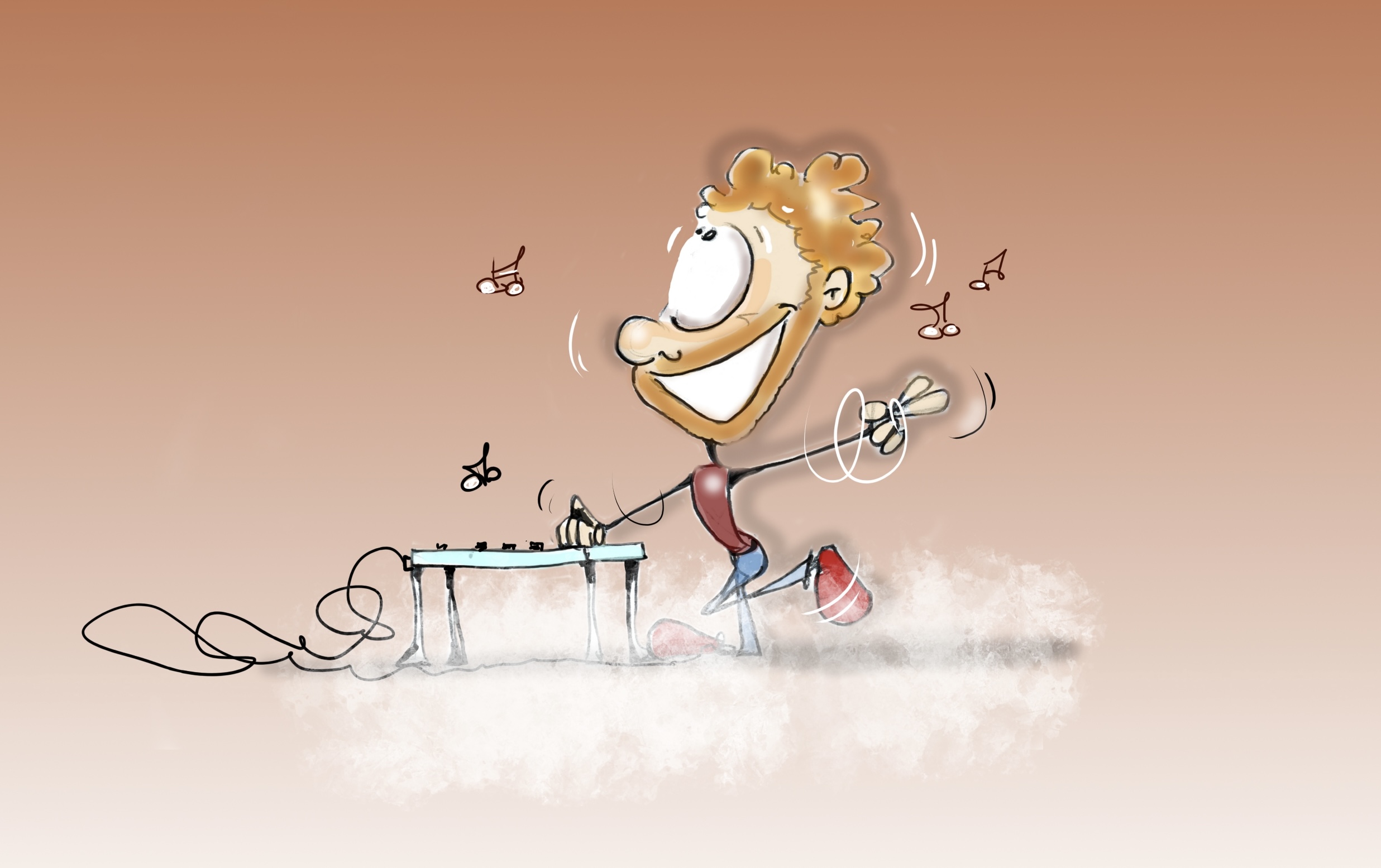 BOUCLETTEPRÉSENTATION GÉNÉRALEConcert jeune public	Localisation : Bellefontaine, France								Compagnie : Les Fées du Logis	Description : concert, chansons originales électro 		Membres :		Bouclette : Chant – guitare		Samples 		Staff & Accompagnateurs :		(Ingénieur son)	Site : https://www.bouclette.fr 	Facebook : bouclette Öö	YouTube : https://www.youtube.com/channel/UC78zKlq4lAAe3OeU1E9GLOw MATÉRIEL FOURNI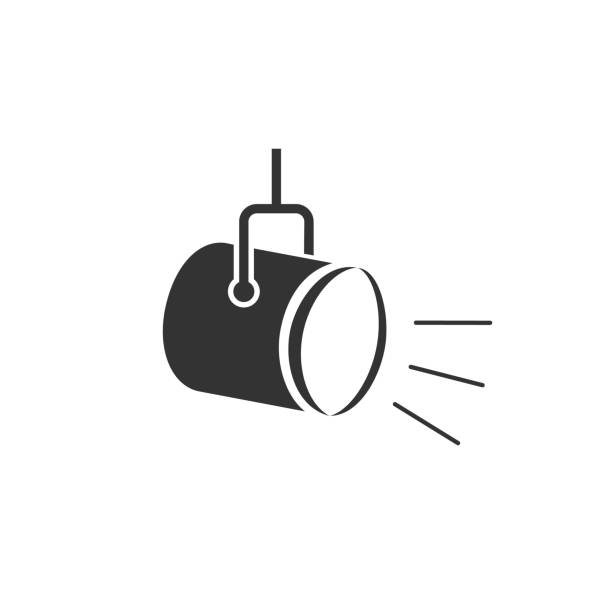 PLAN DE SCÈNE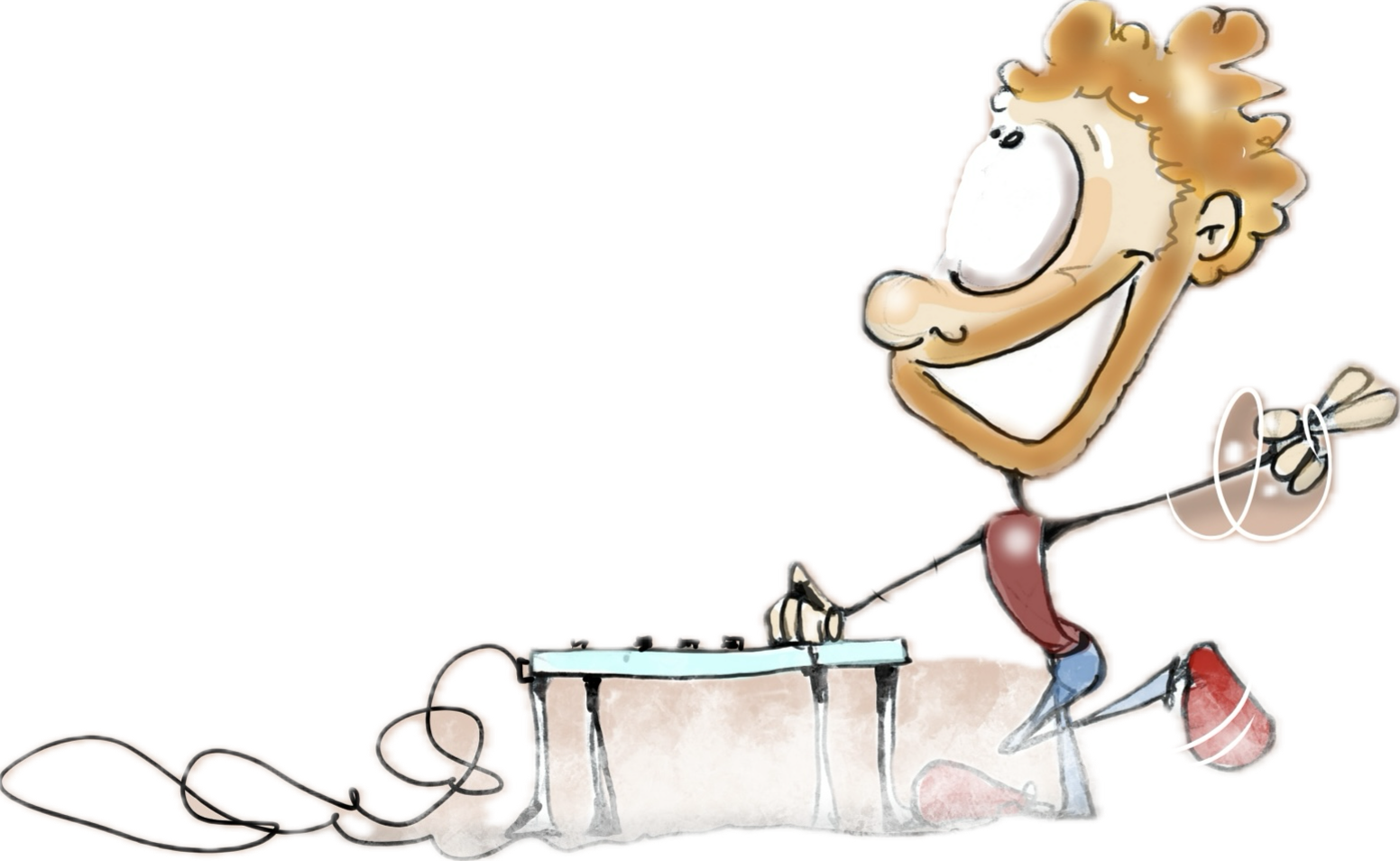 PATCH-LIST	Sonorisation & Lumières	Le son et la lumière sont autogérés. Cependant, toute personne compétente est la bienvenue pour réagir pour le bien de ses oreilles et ses yeux. RIDERInstruments : 1 guitare électrique 	 	pédales wha-wha/overdub1 clavier Alesis Micron1 jamman Digitech1 pédale Boss VE-201 théremini Moog1 tromboneSonorisation :1 ampli AER Domino 21 enceinte Bose S1 pro1 microphone dynamique type SM581 microphone sm 57Scène :espace minimum : 3m x 3mfond de scène noir6 projecteurs led en face2 projecteurs led en contreEntréeInstrumentTypeAER 1 JammanJackAER 2Guitare électriqueJack + standAER 3Chant Sm 58XLR + piedAER 4Alesis MicronJack + standJamman 1ThéreminiJack + piedJamman 2Sm 57XLR + piedSortie AERBose S1JackAccès & Mise en placeMerci de me communiquer le lieu et les conditions de mises en place au minimum 2 semaines avant la date du concert. Merci d’informer de la qualité de l’accès le plus aisé et/ou présence ou non d’escaliers, d’ascenseurs ou autres détails concernant l’accessibilité. Installation & BalanceDéchargement : 10 minutesTemps d’installation du plateau : 50 minutesTemps de balance : 20 minutesRangement/chargement : 40 minutesPrévoir un espace de stockage sécurisé du matériel proche de la scène. LogesPas obligatoires, mais appréciéesCateringMerci de prévoir une bouteille d’eau. Captation vidéo & photographiesAutoriséesMerchandisingCD mis en vente